Procurement Journey Risk Probability Framework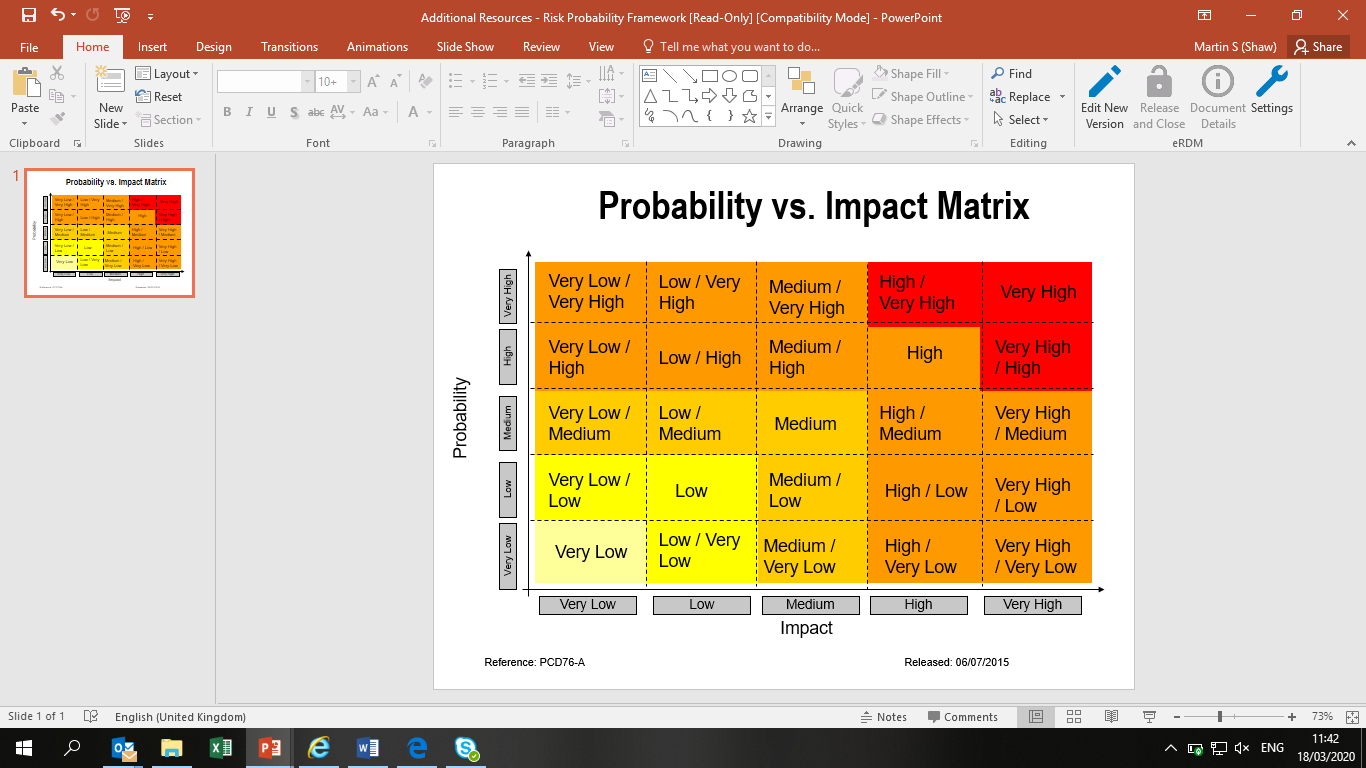 